Mitteilung des SDBB
Abteilung Medien BerufsbildungQualüKEin Instrument zur Beurteilung der überbetrieblichen Kurse üKMit QualüK soll den Anbietern von überbetrieblichen Kursen (üK) und ihren Partnern ein einfaches Instrument zur Messung und Verbesserung der Ausbildungsqualität zur Verfügung gestellt werden. Die Hauptverantwortung für die überbetrieblichen Kurse liegt bei der für den Beruf zuständigen Organisation der Arbeitswelt (OdA). Grundlage bilden die jeweilige Bildungsverordnung, der Bildungsplan und das Organisationsreglement für die üK.QualüK ist ein Instrument zur regelmässigen Beurteilung der Qualität der überbetrieblichen Kurse. Es soll vor allem dem üK-Anbieter dazu dienen, Optimierungspotential zu erkennen und so die Ausbildung laufend zu verbessern.QualüK besteht aus 15 Qualitätsanforderungen, unterteilt in 5 Kapitel;genügt den Anforderungen von BBG Art. 8 Abs. 1: 
« Die Anbieter von Berufsbildung stellen die Qualitätsentwicklung sicher. »;kann durch die zuständige Organisation der Arbeitswelt mit berufsspezifischenKriterien ergänzt werden.QualüK wurde von der Schweizerischen Berufsbildungsämter-Konferenz (SBBK) entwickelt. Die Schlussredaktion erfolgte in Zusammenarbeit mit dem Arbeitgeber-Netzwerk für Berufsbildung (SQUF). Die Anwendung von QualüK ist zwar fakultativ, wird aber von der SBBK und vom SQUF empfohlen. Anstelle von QualüK kann auch ein anderes Qualitätsmanagementsystem angewendet werden.QualüK ist dreisprachig: deutsch, französisch und italienisch. Das vollständige Arbeitsinstrument besteht aus einer praktischen Mappe, die folgende Elemente enthält: Ein Heft in den drei Sprachen. Dieses enthält administrative Angaben, umschreibt die Qualitätsanforderungen, gibt Hinweise für die praktische Anwendung und enthält ergänzende Informationen zu den rechtlichen Grundlagen, den verwendeten Begriffen und zu weiteren Quellen.Drei mal fünf Karten A4 in drei Sprachen doppelseitig bedruckt, mit den 15 Qualitätsanforderungen zum Ausfüllen.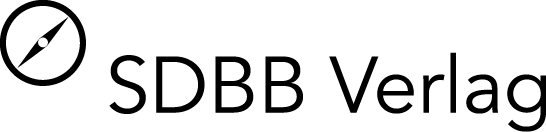 www.qbb.berufsbildung.chAuf dieser Subdomäne « Qualität der Berufsbildung » sind online verfügbar:Die QualüK-Karte in elektronischer Form,die wichtigsten Informationen zu QualüK und Links zu verwandten Themen (Lexikon der Berufsbildung, Merkblätter) sowie direkte Links zu den Empfehlungen und Richtlinie der SBBK und allen wichtigen Quellen.KurztextQualüK ist eine Karte mit 15 Qualitätsanforderungen. Es ist ein einfaches und praktisches Arbeitsinstrument, mit dem Anbieter von überbetrieblichen Kursen (üK) die Ausbildungsqualität messen und verbessern können. QualüK ist dreisprachig: deutsch, französisch und italienisch und besteht aus einer Mappe, die ein Heft sowie für jede Sprache fünf Formulare. Weitere Arbeitsinstrumente und Informationen werden online zur Verfügung gestellt: www.qbb.berufsbildung.chBibliografische AngabenSBBK (Bern). QualüK. Bern: SDBB I CSFO, 2010.50 S. ISBN 978-3-03753-029-0.CHF 9.00, dreisprachig deutsch, französisch und italienisch.BezugsquelleSDBB Vertrieb, Industriestrasse 1, 3052 Zollikofen, Tel. 0848 999 001, Fax 031 320 29 38vertrieb@sdbb.ch, www.shop.sdbb.chAusgabe 07.2012Infocorner: www.info.berufsbildung.ch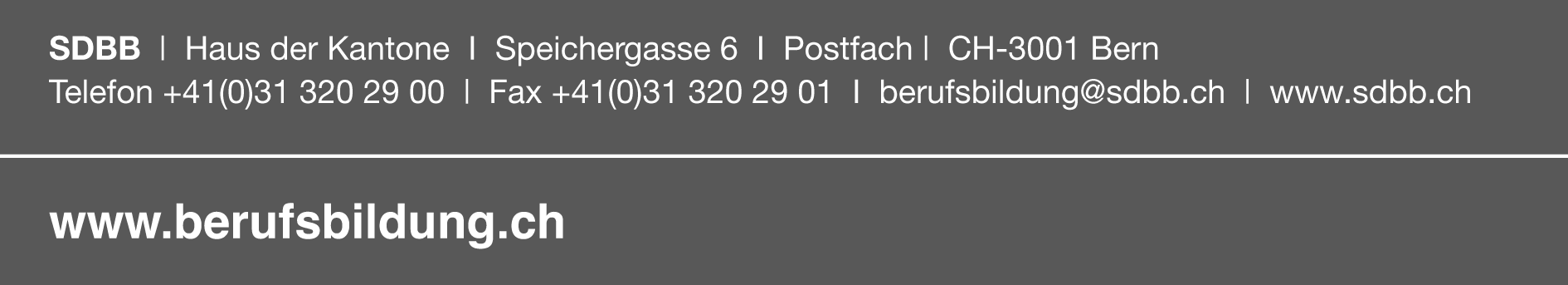 